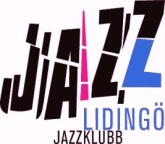 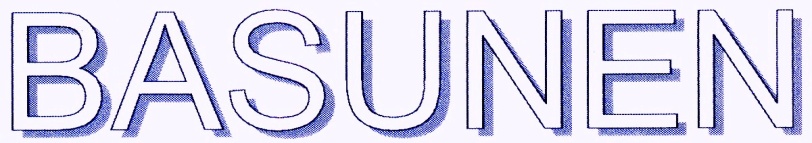   Nr 42   hösten 2020CoronaspecialVårprogrammet i åminnelseLidingö Jazzklubbs vårprogram 2020 blev abrupt avbrutet efter två välbesökta konserter med Gunnar Lidberg Hot Quartet respektive Jambalaya. Tre fina evenemang fick ställas in på grund av den obehagliga pandemin – bl a 25-årsjubiléet, den planerade höjdpunkten med stjärnspäckade Nya Lidingösextetten. Det blir ett höstprogramI höst startar vi om. Först hade vi tänkt att på nytt  försöka fira de 25 åren och hade därför bokat Ballroom Big Band till september. Nu står det dock klart att det inte är genomförbart med aktuella regler om högst 50 personer vid offentliga evenemang. Regeringen flaggar i och för sig för ”mjukare” regler från 1 oktober, men då vår publik, medlemmar, klubbarbetare och styrelse till stor del hör till riskgrupp 70+ kommer det där med avstånd och spritade händer säkert att gälla året ut. Tre ”minikonserter” Vi anpassar klubbens verksamhet till situationen genom att i höst köra ett bantat program på tre konserter med små orkestrar och modifierad pub i en glest möblerad Föreningsgård med forcerad ventilation.Förköp av biljetter – tisdag & torsdagHöstprogrammet drar igång i oktober.  För att vi inte skall få trängsel och för stor publik kan vi emellertid inte att ha traditionellt insläpp utan måste sälja ett begränsat antal biljetter i förköp. Vid konserten kommer förstås bara de som har giltig biljett att släppas in.Biljetter köps i Föreningsgården, Larsbergstorget tisdagar och torsdagar mellan 14.00 och 17.00 från den 29 september. Som vanligt gäller kontant betalning.I övrigt – ”the same procedure”Den första konserten äger rum torsdag den 22 oktober. Musiken börjar kl 19. Pub och entré öppnar en timme tidigare. Allt förstås i Föreningsgården. D v s som vanligt.Vårprogrammet i åminnelseLidingö Jazzklubbs vårprogram 2020 blev abrupt avbrutet efter två välbesökta konserter med Gunnar Lidberg Hot Quartet respektive Jambalaya. Tre fina evenemang fick ställas in på grund av den obehagliga pandemin – bl a 25-årsjubiléet, den planerade höjdpunkten med stjärnspäckade Nya Lidingösextetten. Det blir ett höstprogramI höst startar vi om. Först hade vi tänkt att på nytt  försöka fira de 25 åren och hade därför bokat Ballroom Big Band till september. Nu står det dock klart att det inte är genomförbart med aktuella regler om högst 50 personer vid offentliga evenemang. Regeringen flaggar i och för sig för ”mjukare” regler från 1 oktober, men då vår publik, medlemmar, klubbarbetare och styrelse till stor del hör till riskgrupp 70+ kommer det där med avstånd och spritade händer säkert att gälla året ut. Tre ”minikonserter” Vi anpassar klubbens verksamhet till situationen genom att i höst köra ett bantat program på tre konserter med små orkestrar och modifierad pub i en glest möblerad Föreningsgård med forcerad ventilation.Förköp av biljetter – tisdag & torsdagHöstprogrammet drar igång i oktober.  För att vi inte skall få trängsel och för stor publik kan vi emellertid inte att ha traditionellt insläpp utan måste sälja ett begränsat antal biljetter i förköp. Vid konserten kommer förstås bara de som har giltig biljett att släppas in.Biljetter köps i Föreningsgården, Larsbergstorget tisdagar och torsdagar mellan 14.00 och 17.00 från den 29 september. Som vanligt gäller kontant betalning.I övrigt – ”the same procedure”Den första konserten äger rum torsdag den 22 oktober. Musiken börjar kl 19. Pub och entré öppnar en timme tidigare. Allt förstås i Föreningsgården. D v s som vanligt.”Provskott”Efter oktoberkonserten blir det även en i novem-ber och en i december – dock under förutsättning att erfarenheterna av oktoberkvällen blir goda vad avser publik, musik, ekonomi och annat praktiskt.Oktoberevenemanget blir ett provskott.ProgrammetGår det som vi vill blir Lidingö Jazzklubbs höstprogram följande:Torsdag 22 oktober.             Hacke Björksten Ulf J Werre                       kvintett1968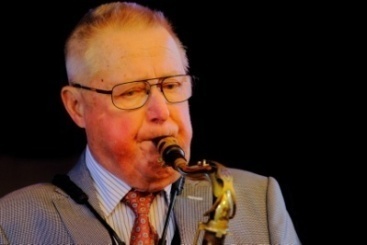      Hacke. Foto Sune AnderssonTorsdag 19 november.              Wojtek Rutkovski kvartett              med Margareta Jablonski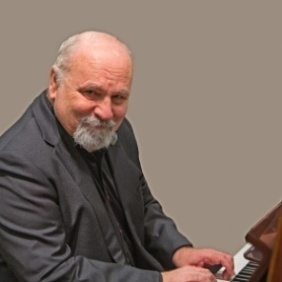      Wojtek Foto Sune AnderssonTorsdag 10 december.             ”Snowflakes in December”     Hanna Svensson kvartett        med Kjell Lindquist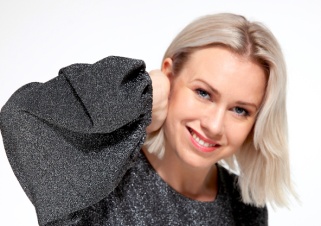                  Hannah. Foto James DjordjevicBanden är bokade! Välkomna till en annorlunda jazzhöst med start 22 oktober!Lidingö 3 september2020www.jazzklubben.se”Provskott”Efter oktoberkonserten blir det även en i novem-ber och en i december – dock under förutsättning att erfarenheterna av oktoberkvällen blir goda vad avser publik, musik, ekonomi och annat praktiskt.Oktoberevenemanget blir ett provskott.ProgrammetGår det som vi vill blir Lidingö Jazzklubbs höstprogram följande:Torsdag 22 oktober.             Hacke Björksten Ulf J Werre                       kvintett1968     Hacke. Foto Sune AnderssonTorsdag 19 november.              Wojtek Rutkovski kvartett              med Margareta Jablonski     Wojtek Foto Sune AnderssonTorsdag 10 december.             ”Snowflakes in December”     Hanna Svensson kvartett        med Kjell Lindquist                 Hannah. Foto James DjordjevicBanden är bokade! Välkomna till en annorlunda jazzhöst med start 22 oktober!Lidingö 3 september2020www.jazzklubben.se